PLANTILLA DE FORMULARIO DE PEDIDO DE PASTEL 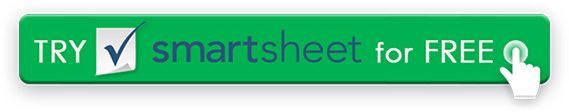 Nombre de la empresaTU LOGOTU LOGOTU LOGOCalle principal 123TU LOGOTU LOGOTU LOGOHamilton, OH 44416TU LOGOTU LOGOTU LOGO(321) 456-7890TU LOGOTU LOGOTU LOGODirección de correo electrónicoTU LOGOTU LOGOTU LOGOPunto de contactoTU LOGOTU LOGOTU LOGOdirección webTU LOGOTU LOGOTU LOGOCLIENTEFECHA DEL PEDIDOFECHA NECESARIAATTN: Nombre / DeptNombre de la empresaORDEN NO.Calle principal 123Hamilton, OH 44416FORMULARIO DE PEDIDO DE PASTELESFORMULARIO DE PEDIDO DE PASTELESFORMULARIO DE PEDIDO DE PASTELES(321) 456-7890FORMULARIO DE PEDIDO DE PASTELESFORMULARIO DE PEDIDO DE PASTELESFORMULARIO DE PEDIDO DE PASTELESDirección de correo electrónicoFORMULARIO DE PEDIDO DE PASTELESFORMULARIO DE PEDIDO DE PASTELESFORMULARIO DE PEDIDO DE PASTELESDESCRIPCIÓNQTYPRECIO POR UNIDADTOTALTOTALSERVICIOS DE TARIFA PLANA + CARGOS ADICIONALESSERVICIOS DE TARIFA PLANA + CARGOS ADICIONALESSERVICIOS DE TARIFA PLANA + CARGOS ADICIONALESTOTALOBSERVACIONES / ENTREGA / INFORMACIÓN DE PAGOTOTALOBSERVACIONES / ENTREGA / INFORMACIÓN DE PAGOSUBTOTALintroducir porcentajeTASA IMPOSITIVA0.000%IMPUESTO TOTALOTROGRAN TOTALIntroduzca el importe inicial del pymtMENOS PAGO¡GRACIAS!TOTAL ADEUDADORENUNCIACualquier artículo, plantilla o información proporcionada por Smartsheet en el sitio web es solo para referencia. Si bien nos esforzamos por mantener la información actualizada y correcta, no hacemos representaciones o garantías de ningún tipo, expresas o implícitas, sobre la integridad, precisión, confiabilidad, idoneidad o disponibilidad con respecto al sitio web o la información, artículos, plantillas o gráficos relacionados contenidos en el sitio web. Por lo tanto, cualquier confianza que deposite en dicha información es estrictamente bajo su propio riesgo.